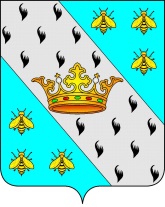 АДМИНИСТРАЦИЯМУНИЦИПАЛЬНОГО РАЙОНА«МЕДЫНСКИЙ РАЙОН»КАЛУЖСКАЯ ОБЛАСТЬ                                       ПОСТАНОВЛЕНИЕ                                                                 г. Медыньот 15.02.2024г.                                                                                                                 № 107О      внесении     изменений    в   приложение   «Муниципальная   программа      городского поселения  «Город    Медынь»        «Развитие градостроительства  в городском  поселении «Город     Медынь»      Медынского     района Калужской      области»     к   постановлению администрации   муниципального      района    «Медынский   район»  от  26.10.2018г.  № 867    С целью приведения муниципальной программы городского поселения  «Город    Медынь» «Развитие градостроительства  в городском  поселении «Город Медынь»      Медынского района Калужской области» в соответствие с бюджетом городского поселения  «Город    Медынь» и бюджетом Калужской  области в 2023 году и на 2024 год, администрация муниципального района «Медынский район»ПОСТАНОВЛЯЕТ:         1. Внести в  приложение  «Муниципальная программа «Городского поселения «Город Медынь» «Развитие  градостроительства в городском поселении  «Город Медынь» Медынского района Калужской области»  к постановлению  администрации муниципального района «Медынский район» от 26.10.2018 № 867 «Об утверждении муниципальной программы городского поселения «Город Медынь» «Развитие  градостроительства в городском поселении  «Город Медынь»   следующие изменения: 1.1. Пункт 8 «Объемы финансирования муниципальной программы за счет всех источников финансирования» паспорта программы изложить в следующей редакции:1.2.  Таблицу «Общий объем финансовых ресурсов, необходимых для реализации муниципальной программы» раздела 4 «Ресурсное обеспечение муниципальной программы»  программы изложить в следующей редакции:          1.4. Таблицу «Перечень программных мероприятий»  раздела 5 «Перечень программных мероприятий» изложить в новой редакции (приложение №1).           2. Разместить на официальном сайте администрации муниципального района «Медынский район» муниципальную программу городского поселения «Город Медынь» «Развитие градостроительства в городском поселении «Город Медынь» в новой редакции.           3. Контроль за исполнением настоящего Постановления возложить на заместителя Главы администрации муниципального района «Медынский район» Курилюк О.В. Глава  администрациимуниципального района«Медынский район»                                                                                             Н.В.КОЗЛОВПриложение №1 к Постановлению администрации муниципального района «Медынский район» от 03.03.2023 № 164                                                                                                      Перечень программных мероприятий «8. Объемы финансирования муниципальной программы за счет всех источников финансированияНаименова-ние показателяВсего (тыс. руб.)в том числе по годамв том числе по годамв том числе по годамв том числе по годамв том числе по годамв том числе по годам«8. Объемы финансирования муниципальной программы за счет всех источников финансированияНаименова-ние показателяВсего (тыс. руб.)201920202021202220232024 «8. Объемы финансирования муниципальной программы за счет всех источников финансированияВСЕГО
1248,27575,9357,00535,3750280,0«8. Объемы финансирования муниципальной программы за счет всех источников финансированияв том числе по источникам финансирования:в том числе по источникам финансирования:в том числе по источникам финансирования:в том числе по источникам финансирования:в том числе по источникам финансирования:в том числе по источникам финансирования:в том числе по источникам финансирования:в том числе по источникам финансирования:«8. Объемы финансирования муниципальной программы за счет всех источников финансированиясредства  бюджета ГП «Город Медынь»642,9877,5935,70319,6970280,0«8. Объемы финансирования муниципальной программы за счет всех источников финансированиясредства областного бюджета605,28868,31321,30215,67800Наименование показателяВсего (тыс. руб.)в том числе по годамв том числе по годамв том числе по годамв том числе по годамв том числе по годамв том числе по годамНаименование показателяВсего (тыс. руб.)201920202021202220232024ВСЕГО
1248,27575,9357,00535,3750280,0в том числе:в том числе:в том числе:в том числе:в том числе:в том числе:в том числе:в том числе:средства  бюджета ГП «Город Медынь»642,9877,5935,70319,6970280,0средства областного бюджета605,28868,31321,30215,67800№ п/п№ п/пНаименование мероприятияСрок реализацииНаименование бюджетаВсего, тыс. руб.В том числе по годамВ том числе по годамВ том числе по годамВ том числе по годамВ том числе по годамВ том числе по годам№ п/п№ п/пНаименование мероприятияСрок реализацииНаименование бюджетаВсего, тыс. руб.20192020202120222023202411Разработка описаний  границ (частей границ) территориальных зон МО ГП «Город Медынь» для внесения в сведения  ЕГРН2019-2024г.г.средства  бюджета ГП «Город Медынь»43,7013,700030,011Разработка описаний  границ (частей границ) территориальных зон МО ГП «Город Медынь» для внесения в сведения  ЕГРН2019-2024г.г.средства областного бюджета123,30123,3000022Разработка описаний  границ (частей границ) территориальных зон МО ГП «Город Медынь» для внесения корректировки в сведения  ЕГРН2019-2024г.г.средства  бюджета ГП «Город Медынь»30,00000030,022Разработка описаний  границ (частей границ) территориальных зон МО ГП «Город Медынь» для внесения корректировки в сведения  ЕГРН2019-2024г.г.средства областного бюджета000000033Разработка описаний  границ (частей границ) населенного пункта и  МО «Город Медынь» для внесения корректировки в сведения  ЕГРН 2019-2024г.г.средства  бюджета ГП «Город Медынь»20,00000020,033Разработка описаний  границ (частей границ) населенного пункта и  МО «Город Медынь» для внесения корректировки в сведения  ЕГРН 2019-2024г.г.средства областного бюджета000000044Разработка проектов внесения изменений в Генеральный план городского поселения «Город Медынь» (корректировка), разработка проектов планировки территории, межевание земельных участков2019-2024г.г.средства  бюджета ГП «Город Медынь»417,733022,00295,7330100,044Разработка проектов внесения изменений в Генеральный план городского поселения «Город Медынь» (корректировка), разработка проектов планировки территории, межевание земельных участков2019-2024г.г.средства областного бюджета198,00198,0000055Разработка проектов внесения изменений в Правила землепользования и застройки городского поселения «Город Медынь» (корректировка)2019-2024г.г.средства  бюджета ГП «Город Медынь»131,5547,590,0023,9640100,055Разработка проектов внесения изменений в Правила землепользования и застройки городского поселения «Город Медынь» (корректировка)2019-2024г.г.средства областного бюджета283,98868,3100215,6780066Устранение реестровых ошибок при внесении сведений (корректировке сведений) в ЕГРН по описанию границ (частей границ) территориальных зон МО ГП «Город Медынь» и границ (частей границ) населенного пункта и  МО «Город Медынь»2019-2024г.г.средства  бюджета ГП «Город Медынь»000000066Устранение реестровых ошибок при внесении сведений (корректировке сведений) в ЕГРН по описанию границ (частей границ) территориальных зон МО ГП «Город Медынь» и границ (частей границ) населенного пункта и  МО «Город Медынь»2019-2024г.г.средства областного бюджета00000007ИТОГО:ИТОГО:ИТОГО:средства  бюджета муниципального образования642,9877,5935,70319,6970280,07ИТОГО:ИТОГО:ИТОГО:средства областного бюджета605,28868,31321,30215,678008ВСЕГО:ВСЕГО:ВСЕГО:ВСЕГО:1248,27575,9357,00535,3750280,0